Christ the Lord is risen again!   Hymnal 1982 no. 184    Melody: Christ ist erstanden   7 7. 7 7. 4 with refrain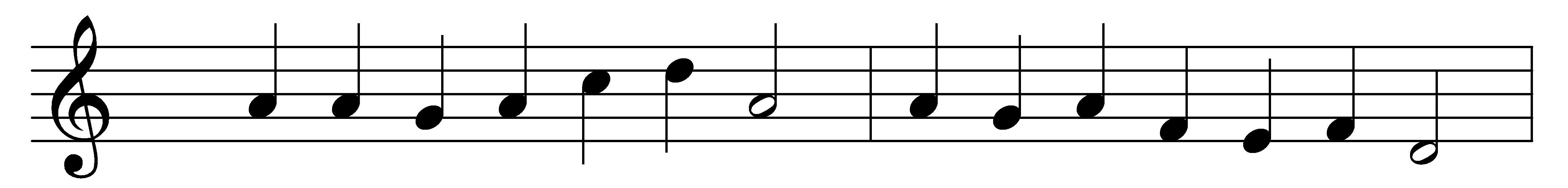 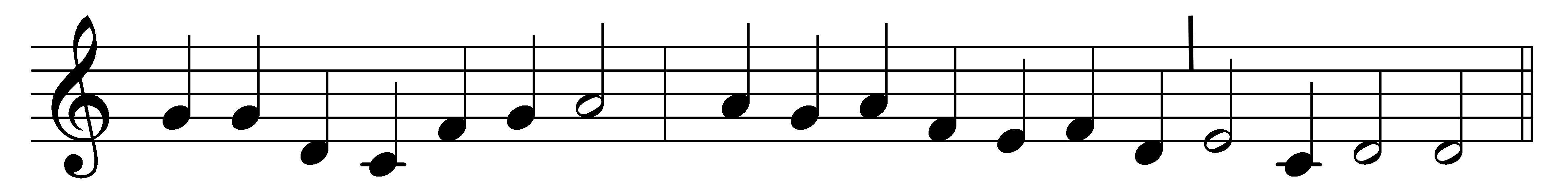 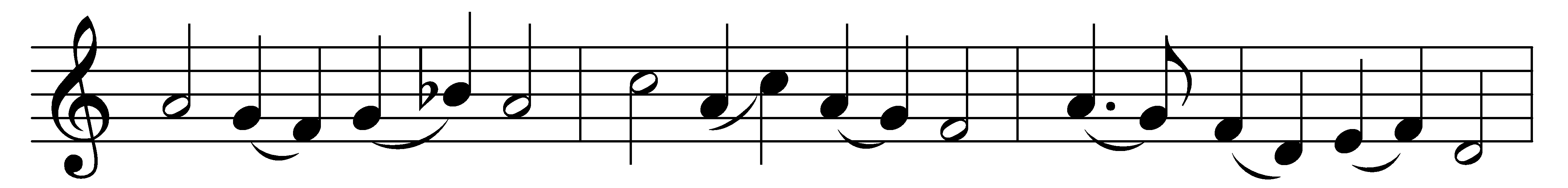 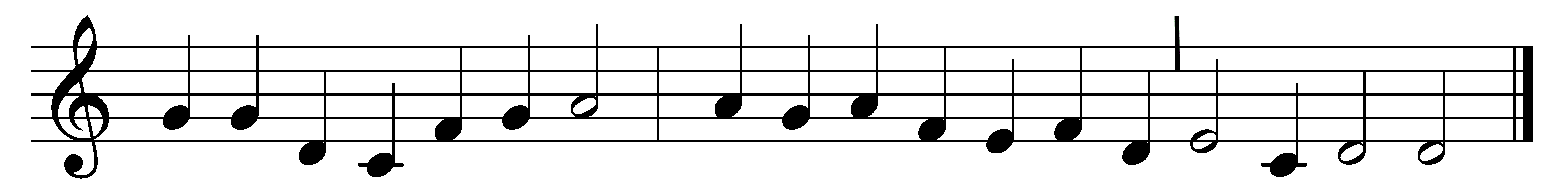 Christ the Lord is risen again!Christ has broken every chain!Now through all the world it ringsthat the Lamb is King of kings.Alleluia!(Refrain:) Alleluia, alleluia, alleluia!Christ, our Paschal lamb indeed,Christ, today your people feed.Alleluia!He who gave for us his life,who for us endured the strife,takes our sin and guilt awaythat with angels we may say:Alleluia! (Refrain)He who bore all pain and losscomfortless upon the crossis exalted now to save,wresting victory from the grave.Alleluia! (Refrain)Words: Michael Weisse (1480-1534), translated by Catherine Winkworth (1827-1878)Music: Melody from Geistliche Lieder, 1533, harmony based on Hans Leo Hassler (1564-1612)